KEPUTUSAN KEPALA DESA SIRAMANNOMOR  37/KPTS/2020TENTANGPEMBENTUKAN RELAWAN DESA LAWAN COVID-19DESA SIRAMAN KECAMATAN WONOSARI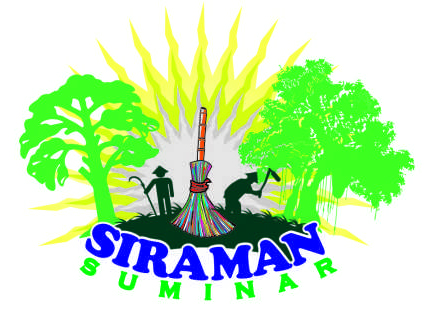 DESA SIRAMANKECAMATAN WONOSARI KABUPATEN GUNUNGKIDUL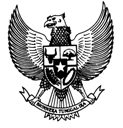 KABUPATEN GUNUNGKIDUL KECAMATAN WONOSARI DESA SIRAMANKEPUTUSAN KEPALA DESA SIRAMANNOMOR  37/KPTS/2020TENTANGPEMBENTUKAN RELAWAN DESA LAWAN COVID-19DESA SIRAMAN KECAMATAN WONOSARIKEPALA DESA SIRAMAN,Ditetapkan di   : Siraman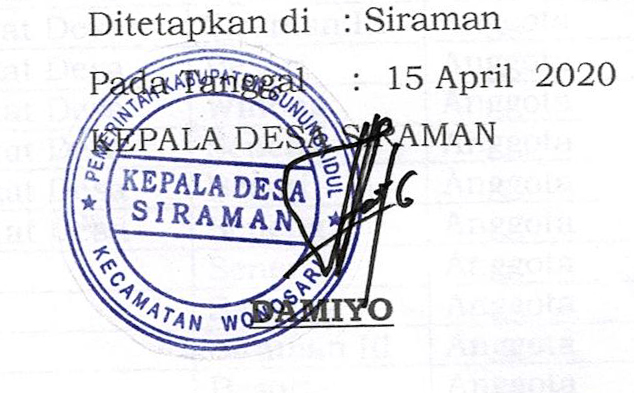 Pada Tanggal	 :  15 April  2020  	KEPALA DESA SIRTembusan Keputusan ini dikirim kepada Yth. :Camat WonosariKetua BPD SiramanYang bersangkutanArsipLampiran Keputusan Kepala Desa SiramanNomor 	: 37/KPTS/2020SUSUNAN PERSONALIATIM RELAWAN PENANGGULANGAN COVID-19 DESA SIRAMAN KECAMATAN WONOSARI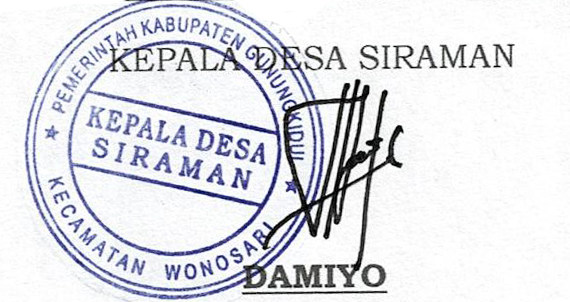 KEPALA DESA SIRAMANDAMIYOMenimbang ;a.Bahwa adanya Corona Virus Disease perlu untuk ditangani oleh pemerintah desa dan masyarakatb.Bahwa untuk memperlancar program penanganan maka diperlukan Relawan desa lawan covid-19;c.bahwa atas pertimbangan seperti tersebut pada huruf a dan b di atas perlu ditetapkan Keputusan Kepala Desa Siraman tentang Pembentukan Relawan Desa Lawan COVID-19 Desa Siraman Kecamatan WonosariMengingat ;1.Undang-undang Republik Indonesia Nomor 15 Tahun 1950 tentang Pembentukan Daerah-daerah dalam Lingkungan Daerah Istimewa Yogyakarta);2.Undang-undang Republik Indonesia Nomor 6 Tahun 2014 tentang Desa;3.Peraturan Pemerintah Republik Indonesia Nomor 43 Tahun 2014 tentang Peraturan Pelaksanaan Undang-undang Republik Indonesia Nomor 6 Tahun 2014 tentang Desa sebagaimana telah diubah terakhir dengan Peraturan Pemerintah Republik Indonesia Nomor 47 Tahun 2014 tentang Perubahan Atas Peraturan Pemerintah Republik Indonesia Nomor 43 Tahun 2014 tentang Peraturan Pelaksanaan Undang-Undang  Republik Indonesia Nomor 6 Tentang Desa;4.Keputusan Presiden Nomor 9 Tahun 2020 tentang Gugus Tugas Percepatan Penanganan Corona  Virus Disease 2019 ;6.Peraturan Menteri Dalam Negeri Republik Indonesia Nomor 20 Tahun 2018 tentang Pengelolaan Keuangan Desa;7.Peraturan Menteri Dalam Negeri Nomor 20 Tahun 2018 Tentang Pengelolaan Keuangan Desa;8.Peraturan Menteri Desa Tertinggal, Dan Transmigrasi Republik Indonesia Nomor 6 Tahun 2020 Tentang Perubahan Atas Peraturan Menteri Desa, Pembangunan Daerah Tertinggal, dan Transmigrasi Nomor 11 Tahun 2019 Tentang Prioritas Penggunaan Dana Desa Tahun 202010.Surat Edaran Gubernur Daerah Istimewa Yogyakarta Nomor 2/SE/III/2020 Tentang Peningkatan Kewaspadaan Terhadap Resiko Penularan Infeksi Corona Virus Disease (Covid-19) dari Pendatang / Pemudik ke Daerah Istimewa Yogyakarata;11.Keputusan Bupati Gunungkidul Nomor 126/KPTS/2020 tentang Penetapan Status Tanggap Darurat Bencana Corona Virus Disease 2019 (Covid-19) di Kabupaten Gunungkidul;MemutuskanMemutuskanMemutuskanMenetapkan :KESATUKEDUAKETIGAKEEMPAT::::Relawan Desa Lawan COVID-19 dengan susunan personalia sebagaimana tersebut dalam lampiran keputusan ini.Tugas Relawan Desa Lawan COVID-19:Melakukan edukasi melalui sosialisasi yang tepat dengan menjelaskan perihal informasi terkait dengan Corona Virus Disease (Covid-19) baik gejala, cara penularan, maupun langkah-langkah pencegahannyaMendata penduduk rentan sakit, seperti orang tua, balita, serta orang yang memiliki penyakit menahun, penyakit tetap, dan penyakit kronis lainnya, serta mendata keluarga yang berhak mendapat manfaat atas berbagai kebijakan terkait jaring pengamanan sosial dari pemerintah pusat maupun daerah, baik yang telah maupun yang belum menerima;Mengidentifikasikan fasilitas-fasilitas Desa yang bisa dijadikan sebagai ruang isolasi;Melakukan penyemprotan disinfektan, menyediakan tempat cuci tangan dan/atau cairan pembersih tangan (hand sanitizer) ditempat umum;Menyediakan alat kesehatan untuk deteksi dini, perlindungan, serta pencegahan penyebaran wabah dan penularan Corona Virus Disease (Covid-19);Menyediakan informasi penting terkait dengan penanganan Covid-19 seperti nomor telepon Rumah Sakit rujukan, nomor telepon ambulan, dan lain-lain;Melakukan deteksi dini penyebaran Corona Virus Disease (Covid-19) dengan pemantauan pergerakan masyarakat melalui:pencatatan tamu yang masuk ke desa; pencatatan keluar masuk warga desa setempat ke daerah lain; pendataan warga desa yang baru datang dari rantau, seperti buruh migran dan warga yang bekerja di kota-kota besar; danPemantauan perkembangan Orang Dalam Pantauan (ODP) dan Pasian Dalam Pantauan (PDP) Corona Virus Disease (COVID-19)Mendirikan Pos Jaga Gerbang Desa (24 Jam);Memastikan tidak ada kegaitan warga berkumpul dan/atau kerumunan banyak orang, seperti pengajian, pernikahan, tontonan dan hiburan massa, dan hajatan atau kegiatan serupa lainnya.Penanganan Corona Virus Disease (Covid-19):Bekerjasama dengan rumah sakit rujukan atau puskesmas setempat;Penyiapan ruang isolasi Desa;Merekomendasikan kepada warga yang pulang dari daerah terdampak Corona Virus Disease (Covid-19) untuk mengisolasikan diri;Membantu menyiapkan logistik kepada warga yang masuk ruang isolasi;Menghubungi petugas medis dan/atau Badan Penanggulangan Bencana Daerah (BPBD) untuk langkah untuk tindak lanjut berikutnya terhadap warga yang masuk ruang isolasi.Keputusan ini berlaku sejak tanggal ditetapkan dengan ketentuan apabila dikemudian hari terdapat pertimbangan baru dan atau terdapat kekeliruan dalam penetapannya, akan diadakan perubahan serta dibetulkan sebagaimana mestinya.NoNamaJabatan DinasAlamatJabatan dalam Tim1DamiyoKepala DesaWinongKetua2TunggonoKetua BPDSiraman IIWakil Ketua3Tri MulatsariPerangkat DesaSenengAnggota4Drs. HarmantoPerangkat DesaSiraman IIAnggota5SudarmadiPerangkat DesaSiraman IIIAnggota6Ahmad NurhudaPerangkat DesaSenengAnggota7Mita WidiawatiPerangkat DesaBesariAnggota8Nur FitasariPerangkat DesaBesariAnggota9Riona CarolinePerangkat DesaSiraman IAnggota10ParwantoPerangkat DesaSiraman IAnggota11SuryantiningsihPerangkat DesaSiraman IIAnggota12Agus SetiawanPerangkat DesaSiraman IIIAnggota13Santi SupraptiwiPerangkat DesaBesariAnggota14WasiyemPerangkat DesaWinongAnggota15SupriyadiPerangkat DesaSenengAnggota16Bangkit Suci AsmoroPerangkat DesaBesariAnggota17Fakhrudin KurniawanPerangkat DesaSenengAnggota18Achmad JamilBPDSenengAnggota19Tika SusantiBPDSenengAnggota20WasiyantoBPDWinongAnggota21Wahyu Dwi NugrohoBPDSiraman IIIAnggota22Puji LestariBPDBesariAnggota23WiyardiBPDBesariAnggota24SuharyantoBPDSiraman IAnggota25SupramonoJaga WargaSiraman IAnggota26Anggit SupriyantoRTSiraman IAnggota27MusiyantoRTSiraman IAnggota28Sugeng Yogo PRTSiraman IAnggota29PurwantoJaga WargaSiraman IAnggota30Iksan BudiyantoKarang TarunaSiraman IAnggota31Robi SetiawanKarang TarunaSiraman IAnggota32WahyudiRWSiraman IAnggota33Wahyu KusumawatiKader KesehatanSiraman IAnggota34Adhi KurniawanKarang TarunaSiraman IIAnggota35Alif FaturohimKarang TarunaSiraman IIAnggota36Tomi SaputraKarang TarunaSiraman IIAnggota37WardayaJaga WargaSiraman IIAnggota38MulatiKader KesehatanSiraman IIAnggota39Gunduk SumarahPKKSiraman IIAnggota40Rojin RismiyatiPKKSiraman IIAnggota41SuharjonoJaga WargaSiraman IIAnggota42Ahmad Fauzi RamadhaniKarang TarunaSiraman IIAnggota43Widi PurwandoyoJaga WargaSiraman IIAnggota44Yanu HartokoJaga WargaSiraman IIAnggota45RistantoRTSiraman IIAnggota46WarekanRTSiraman IIAnggota47SupriyantoRTSiraman IIAnggota48Fajar NugrohoRTSiraman IIAnggota49Fredy SyariwanRTSiraman IIAnggota50SugiranRWSiraman IIAnggota51RadimanRWSiraman IIIAnggota52WasiranRTSiraman IIIAnggota53SupriyantoRTSiraman IIIAnggota54Andriyan KusworoRTSiraman IIIAnggota55PanijanRTSiraman IIIAnggota56Pri HantoroRTSiraman IIIAnggota57SudonoRTSiraman IIIAnggota58Andi PurwantoKarang TarunaSiraman IIIAnggota59Eri Nur IriantoKarang TarunaSiraman IIIAnggota60Bagas SetiawanKarang TarunaSiraman IIIAnggota61Yuda Aji AnggaraKarang TarunaSiraman IIIAnggota62Oktavinandra WahyuKarang TarunaSiraman IIIAnggota63Pradana DickyKarang TarunaSiraman IIIAnggota64Arya Nur HidayatKarang TarunaSiraman IIIAnggota65SupriyadiJaga WargaBesariAnggota66Sri BudiningsihPKKSiraman IIIAnggota67Ismail IshomRWBesariAnggota68NarmiyatiKader KesehatanBesariAnggota69Sri SudaryatiKader KesehatanBesariAnggota70Sri SulastriKader KesehatanBesariAnggota71Millenius Widya Alfa RamadhanaKarang TarunaBesariAnggota72MusyafaKarang TarunaBesariAnggota73Niken Asmara JatiKarang TarunaBesariAnggota74Thaufik Galih SaputraKarang TarunaBesariAnggota75Muhammad Imam Fadhly PratamaKarang TarunaBesariAnggota76Totok HaryantoJaga Warga/RTBesariAnggota77SolikhinRTBesariAnggota78Bangkit DodiTokoh MasyarakatBesariAnggota79Indra Darmawan GiyatmajaTokoh MasyarakatBesariAnggota80Tidar SetiawanKarang TarunaBesariAnggota81Dian PrimadinataKarang TarunaBesariAnggota82Hendrawan Surya UntaraKarang TarunaBesariAnggota83Tutik Enggar MuktiningsihKarang TarunaBesariAnggota84Septina WidyartiKarang TarunaBesariAnggota85Eko SumoyoKarang TarunaBesariAnggota86Supardi87Supriyono Hartanto88Suyanto89Laix Juwaibir90Maryadi91Totok Haryanto92Yohanes Hardiyanto93Supriyanto94Suparman95Sugiman96SuwartoKarang TarunaBesariAnggota97Sahid Nur CahyoKarang Taruna /Jaga WargaWinongAnggota98SardiyoPendamping Lokal Desa /Jaga WargaWinongAnggota99SenenJaga WargaWinongAnggota100TukinoRTWinongAnggota101Slamet SuharyonoJaga WargaWinongAnggota102SuhardiyonoJaga WargaWinongAnggota103Bambang IrawanJaga WargaWinongAnggota104TriyantoJaga WargaWinongAnggota105MugilahPKKWinongAnggota106SutarmiPKKWinongAnggota107SartonoRTWinongAnggota108RubiyoJaga WargaWinongAnggota109Yuwono PrasetyoRW/Jaga WargaWinongAnggota110PardiyonoJaga WargaWinongAnggota111SukiyadiTokoh MasyarakatSenengAnggota112SuyartoJaga Warga / DestanaSenengAnggota113Ahmad NgaliJaga WargaSenengAnggota114ParsoyoJaga WargaSenengAnggota115PujiyantoJaga Warga / RTSenengAnggota116Sigit NurwantoJaga Warga / DestanaSenengAnggota117Rohmad PamungkasKarang TarunaSenengAnggota118Suci RahmawatiKarang TarunaSenengAnggota119Agus JumaeriRWSenengAnggota120Tri MulyantoRTSenengAnggota121ParwotoRTSenengAnggota122Drs. KhadirinRTSenengAnggota123Nanang SudartoJaga WargaSenengAnggota124Braman DhikaTokoh MasyarakatSenengAnggota125Johan AmrozanuKarang TarunaSenengAnggota126FatkhurohmanKarang TarunaSenengAnggota127Budi GunoKarang TarunaSenengAnggota128Heri SantosaKarang TarunaSenengAnggota129Asmana Yunis STokoh MasyarakatSenengAnggota130Siti DakimahPKKSenengAnggota131SuryantaraBhabinkamtibmasSenengMitra132Dwi Aris PriyantoBhabinsaSenengMitra